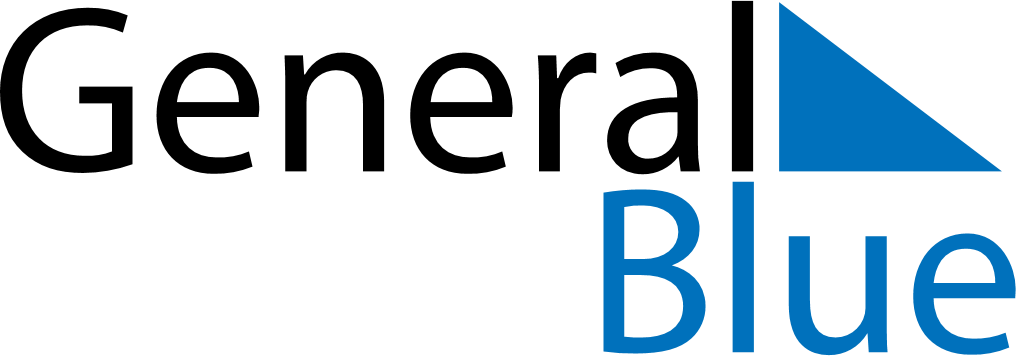 Weekly CalendarMarch 1, 2027 - March 7, 2027Weekly CalendarMarch 1, 2027 - March 7, 2027AMPMMondayMar 01TuesdayMar 02WednesdayMar 03ThursdayMar 04FridayMar 05SaturdayMar 06SundayMar 07